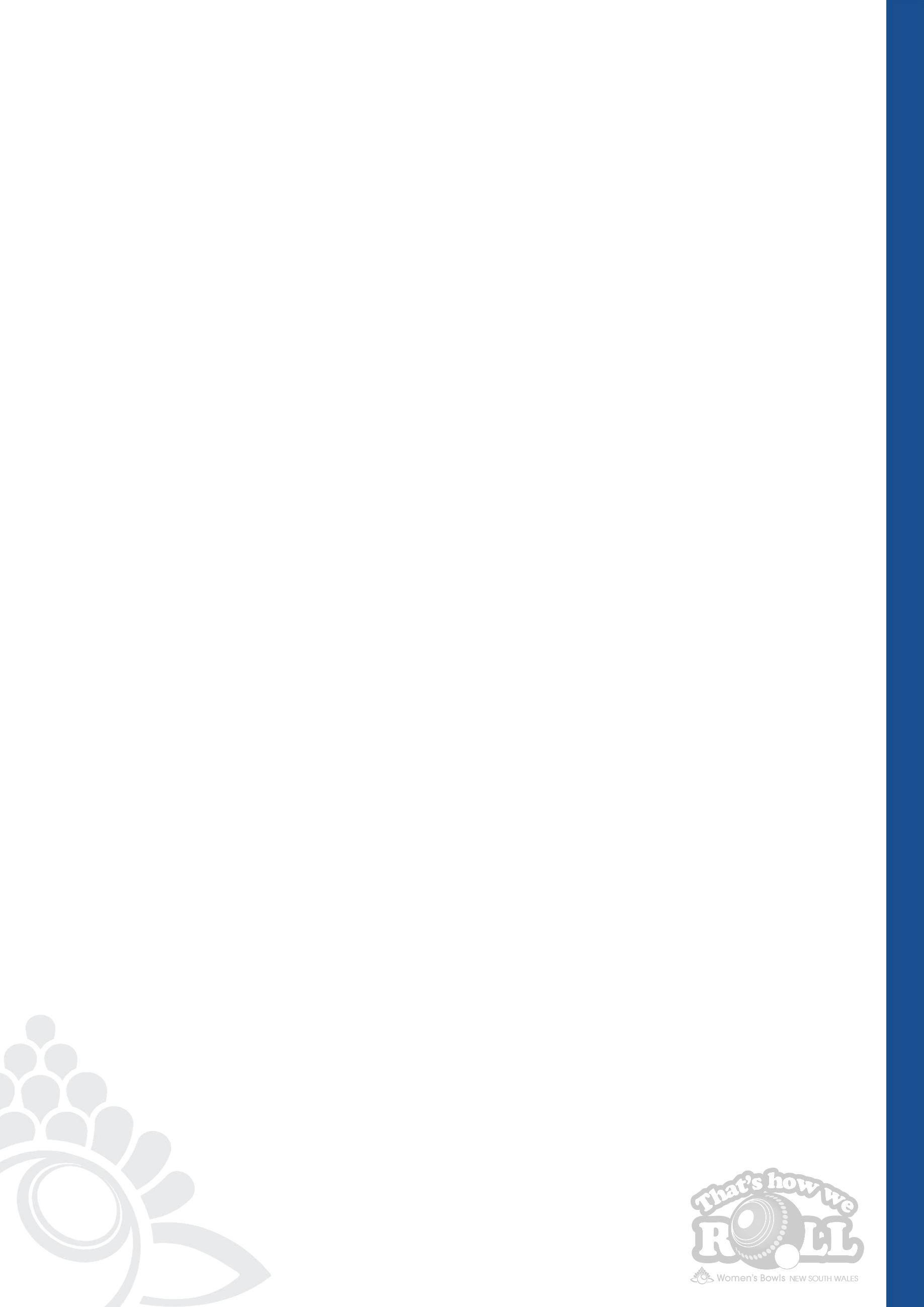 ENTRY FORM – 2021 STATE PENNANTSGRADE 2 – POTTSVILLEPlease read the following before completing and submitting your entry form. This page does not need to be submitted with your form.Entry Fee is $280.00 per side (entry fee is non-refundable.)Closing date is close of business 28th August 2021.The payment section included on the entry form must be completed. If any form received is not fully completed – your entry will not be accepted.The payment reference for EFT payments must be the club name only. If the payment is unable to be located/matched due to not having the correct details, your entry may not be accepted. All player names and National ID numbers must be provided. Please print all names as they appear on Women’s Bowls NSW registration cards. In the event of any changes, Women’s Bowls NSW head office must be notified immediately. A team manager must be nominated on the entry form. Team managers will receive information packs for the event and be the team’s best point of contact.The Women’s Bowls NSW Match Committee reserve the right to take all necessary steps to bring the event to a successful conclusion.Membership cards must be presented when requested. Players are responsible for their own transport, accommodation and meal costs. Morning tea, lunch and green fees are $20.00 per player each day of play.Full registered Club uniform (BA Approved) as per the Women’s Bowls NSW current Dress Policy (BA logo is essential)The draw will be forwarded via email to club and district secretaries and posted on the Women’s Bowls NSW website.Once your entry form is processed, the club secretary will receive an SMS and email notification from Women’s Bowls NSW. In the event a notification is not received, please contact head office immediately.Any dietary requirements for players and managers must be sent to media@womensbowlsnsw.org as soon as possible.ENTRY FORMPAYMENT DETAILS: 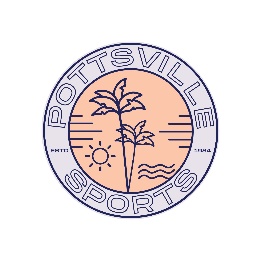 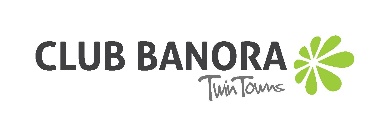 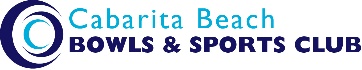 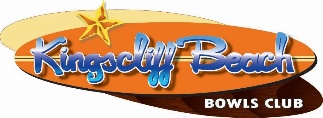 FULL NAME:National ID:Email Address:(L)      (S)      (T)      (SKIP)      FULL NAME:National ID:Email Address:(L)      (S)      (T)      (SKIP)      Reserve Name:      Reserve Name:      Reserve National ID:      Manager Name:      Manager Mobile Number:      Manager Mobile Number:      Manager Email Address:      Club Secretary Email Address:      Club Secretary Email Address:      Regional Rep/Host Official:      Regional Rep/Host Official:      Date:      EFT - $280EFT Reference:                                                                                      (Must be the Club Name ONLY)                                                                                     (Must be the Club Name ONLY)                                                                                     (Must be the Club Name ONLY)Credit Card - $280Name on Card:   We do not accept  American Express.  We do not accept  American Express.Credit Card No:                /                 /                 /                        /                 /                 /                        /                 /                 /          We do not accept  American Express.  We do not accept  American Express.Expiry Date:       /           CCV:  